                                  Animals and TotemsPuesto 1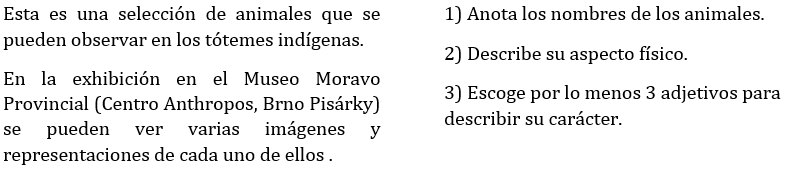 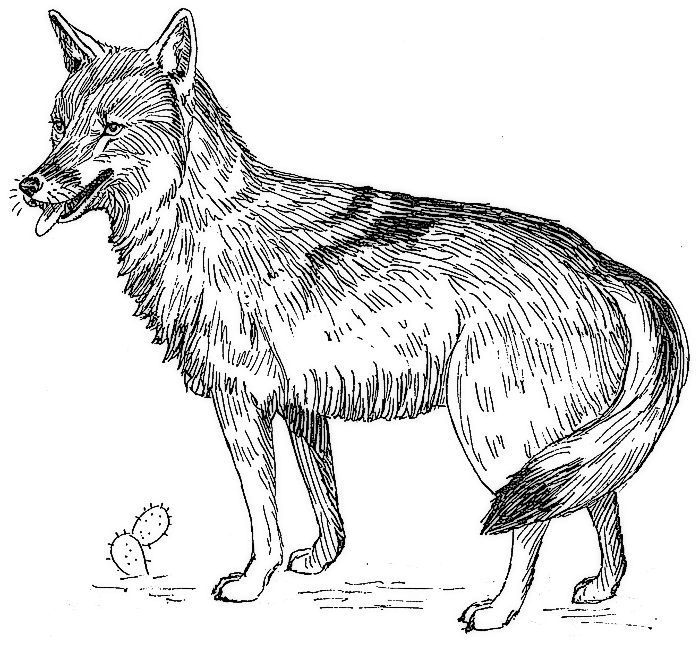 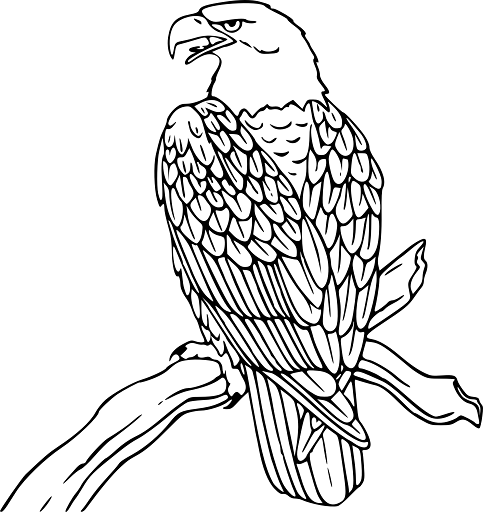                                                                    2.________________________________                         ________________________________________________________________                         ________________________________________________________________                         ________________________________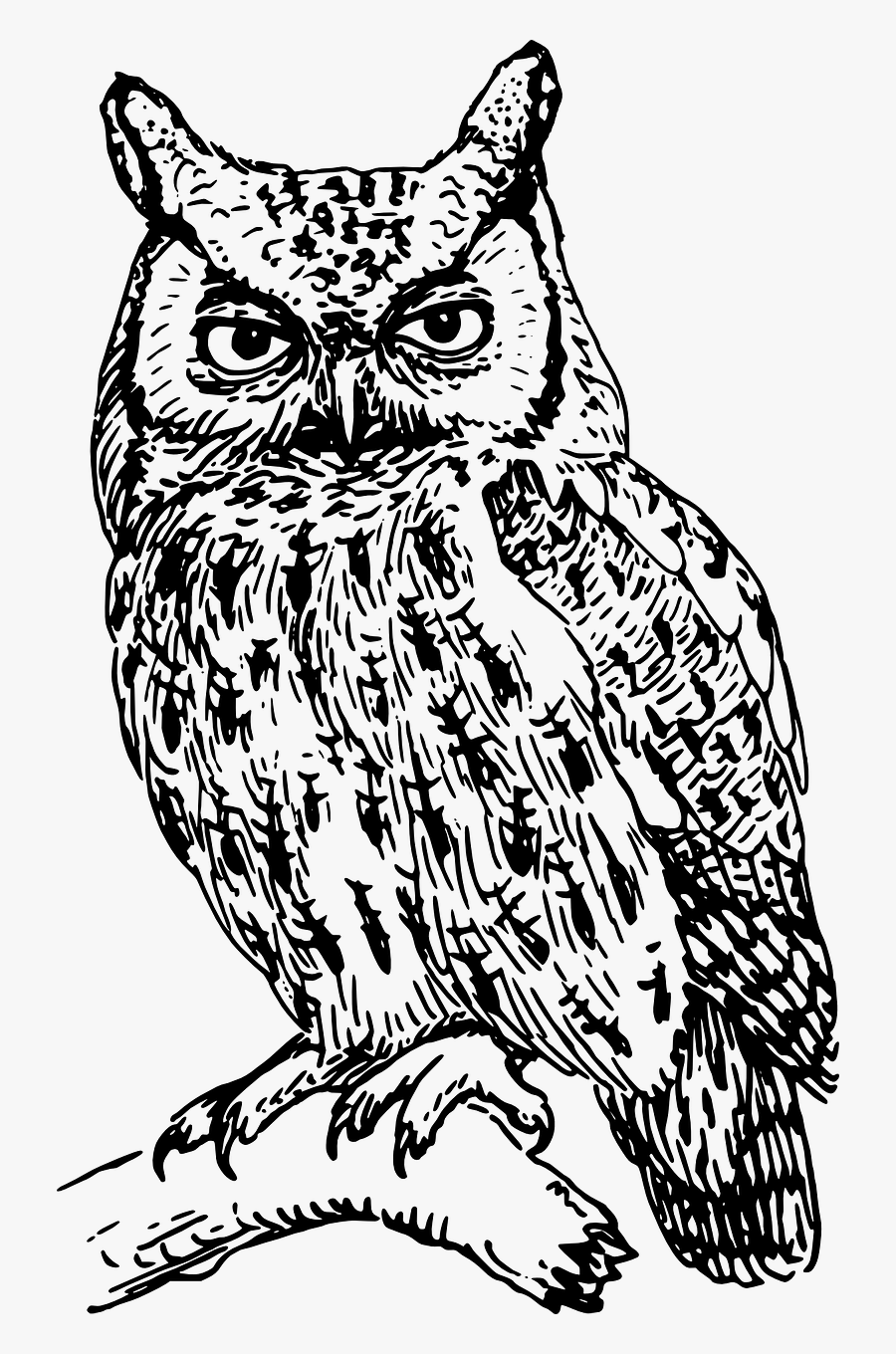 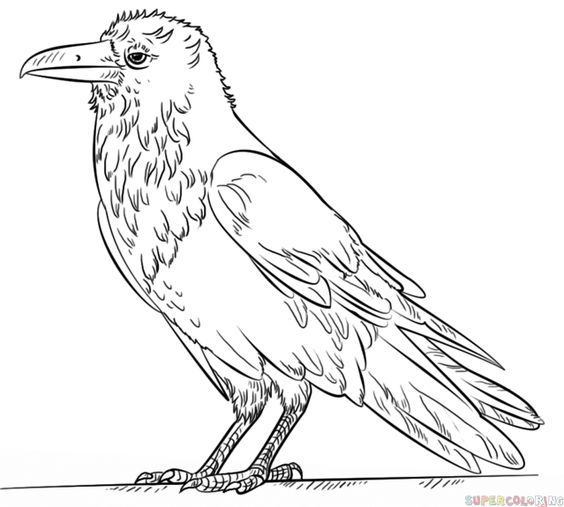 3.                                                                       4.________________________________                         ________________________________________________________________                         ________________________________________________________________                         ________________________________Animales y Tótemes5.                    6.         ________________________________                         ________________________________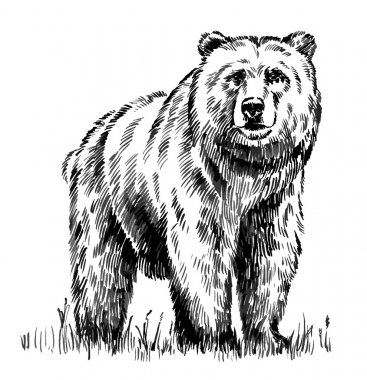 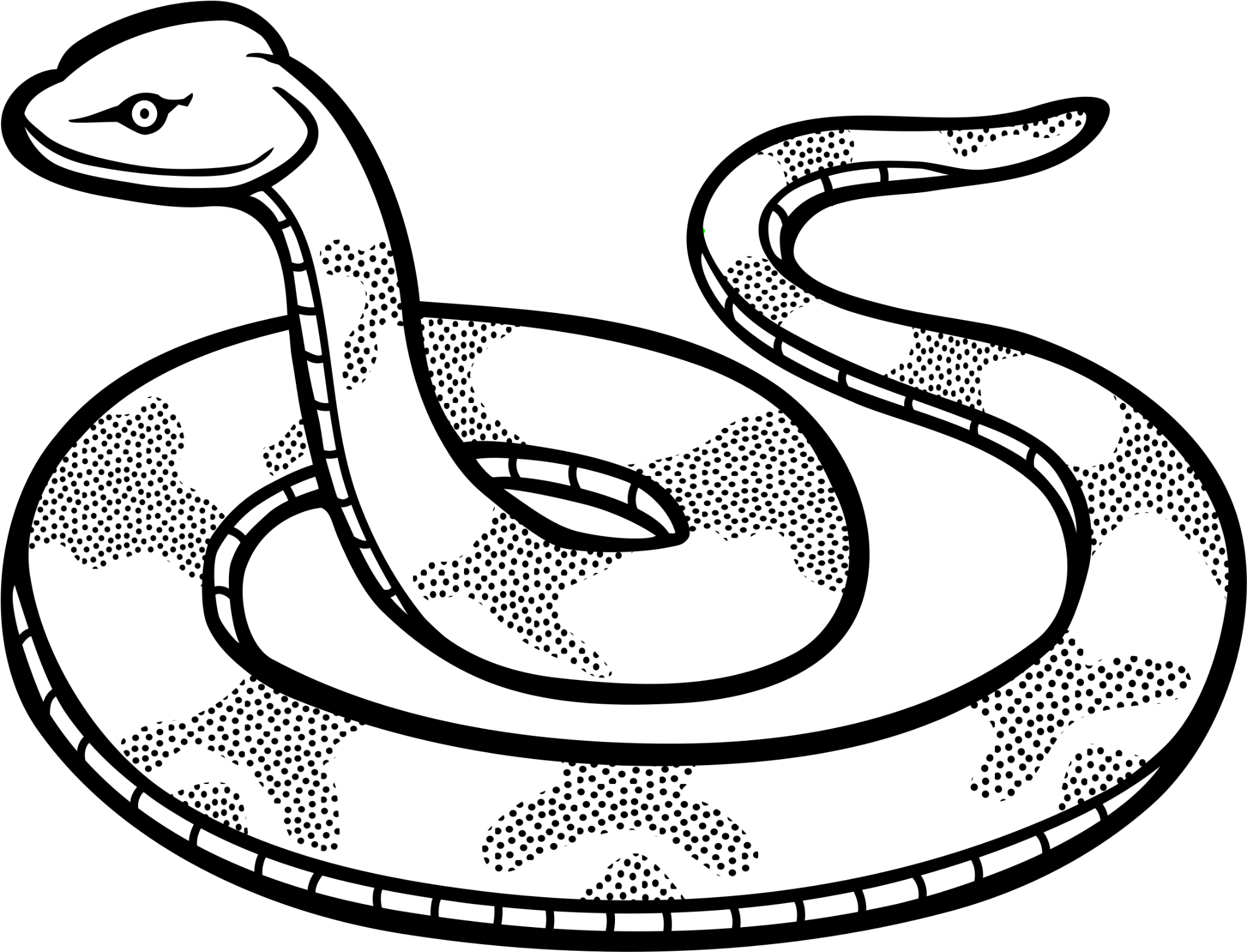 ________________________________                         ________________________________________________________________                         ________________________________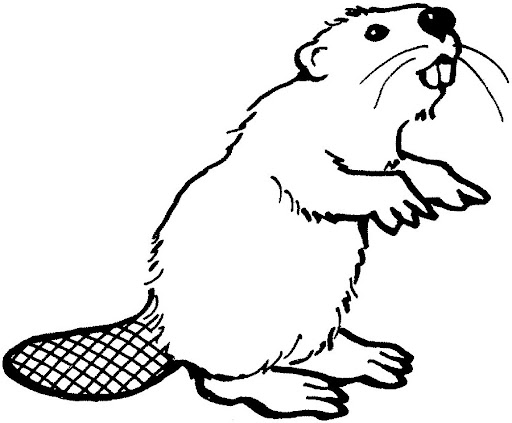 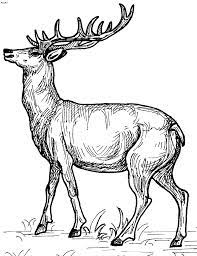 7-                                                                             8. ________________________________                         ________________________________________________________________                         ________________________________________________________________                         _______________________________Animals and Totems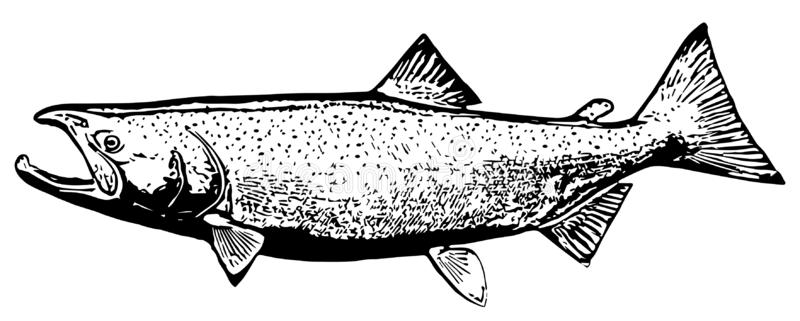 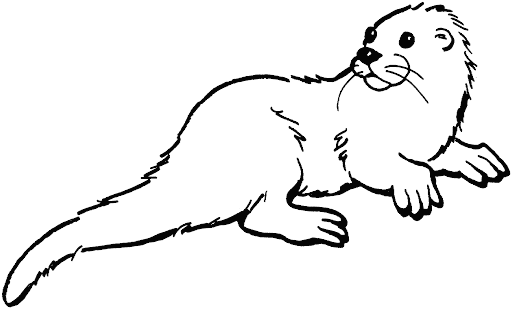 9.                                                                                 10.________________________________                         ________________________________________________________________                         ________________________________________________________________                         ________________________________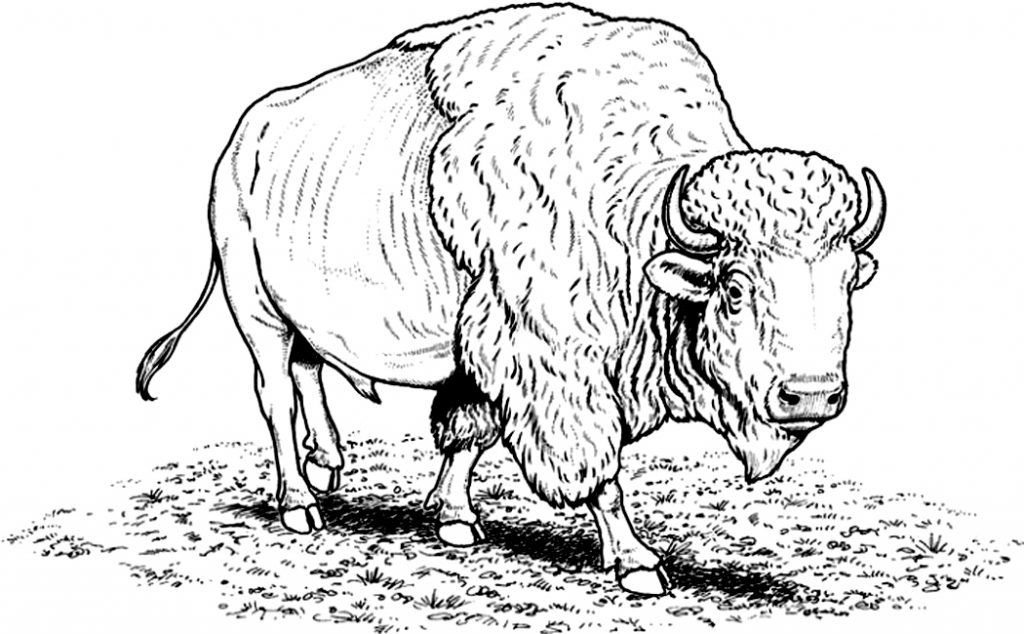 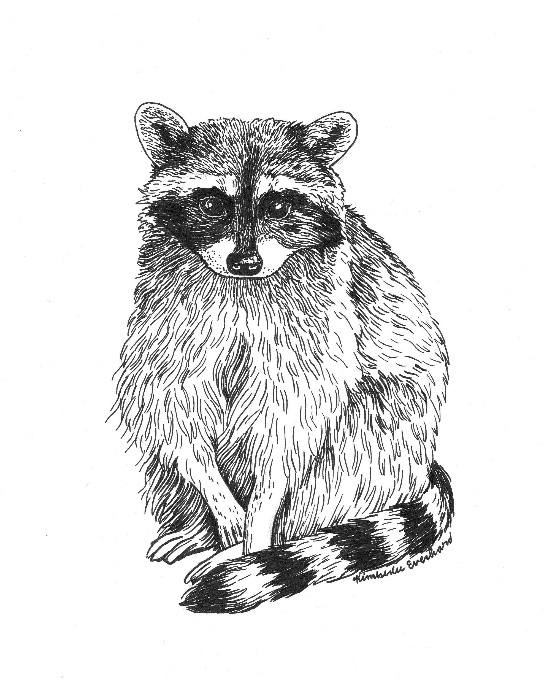 11.                                                                            12.________________________________                         ________________________________________________________________                         ________________________________________________________________                         ________________________________